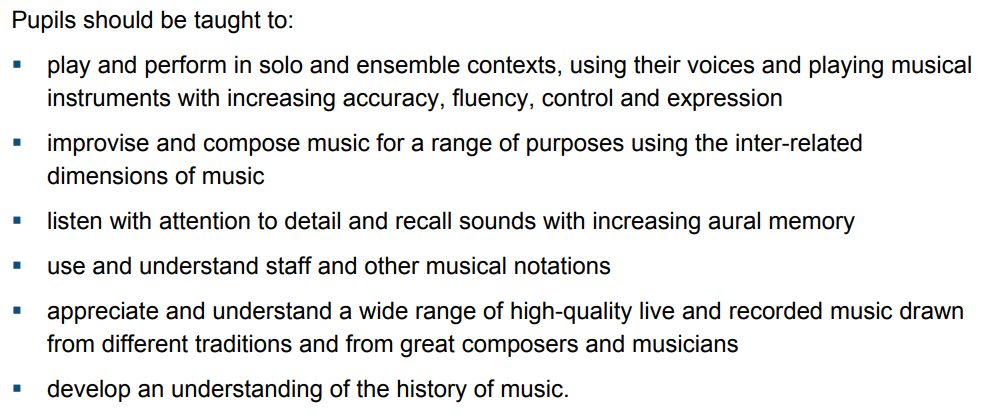 Substantive knowledge Our curriculum supports pupils to:Understand concepts, themes and genresAcquire and apply knowledge and skill Develop vocabulary Substantive knowledge Our curriculum supports pupils to:Understand concepts, themes and genresAcquire and apply knowledge and skill Develop vocabulary Substantive knowledge Our curriculum supports pupils to:Understand concepts, themes and genresAcquire and apply knowledge and skill Develop vocabulary Disciplinary knowledgeOur curriculum supports pupils to:Listen to and respond to musicUnderstand and communicate through musicDevelop performance and skill TIERCYCLE ACYCLE B CYCLE B 1Retrieval starters every lesson: Listening GamesKS2 Unit: Three Little Birds/Don’t Stop Believin’Christmas Performance KS2 Topic: Great Composers (Medieval Period 1100-1450)KS2 Unit (one full term): Recorder2-part film and theatre song: When I grow up (Matilda)Retrieval starters every lesson: Listening GamesKS2 Unit: Mamma MiaChristmas Performance KS2 Topic: Great Composers (Renaissance Period 1450-1600)KS2 Unit (one full term): Recorder2-part film and theatre song: Joseph’s Dream (Joseph and his amazing technicolour dreamcoat)Retrieval starters every lesson: Listening GamesKS2 Unit: Mamma MiaChristmas Performance KS2 Topic: Great Composers (Renaissance Period 1450-1600)KS2 Unit (one full term): Recorder2-part film and theatre song: Joseph’s Dream (Joseph and his amazing technicolour dreamcoat)Key vocabularystructure                                      compose/composer                                     appraise                                                    reggaeintro/introduction                      pulse                                                               medieval                                                   popverse                                             rhythm                                                            renaissance                                              rockchorus                                           woodwind                                                      pitch                                                          dynamicsimprovise                                     recorder                                                          question and answerstructure                                      compose/composer                                     appraise                                                    reggaeintro/introduction                      pulse                                                               medieval                                                   popverse                                             rhythm                                                            renaissance                                              rockchorus                                           woodwind                                                      pitch                                                          dynamicsimprovise                                     recorder                                                          question and answerstructure                                      compose/composer                                     appraise                                                    reggaeintro/introduction                      pulse                                                               medieval                                                   popverse                                             rhythm                                                            renaissance                                              rockchorus                                           woodwind                                                      pitch                                                          dynamicsimprovise                                     recorder                                                          question and answer2CYCLE ACYCLE B CYCLE B Retrieval starters every lesson: Listening GamesKS2 Unit: Glockenspiel Stage 1Christmas Performance KS2 Unit: BlackbirdYu Studio: Spooky StoryKS2 Topic: Great Composers (Baroque Period 1600-1750)2-part film and theatre song: School Song (Matilda)Retrieval starters every lesson: Listening GamesKS2 Unit: Livin’ on a prayerChristmas Performance KS2 Topic: Great Composers (Classical Period 1750-1820)KS2 Unit: Glockenspiel Stage 2Yu Studio: Spooky Story2-part film and theatre song: Food, Glorious Food (Oliver)Retrieval starters every lesson: Listening GamesKS2 Unit: Livin’ on a prayerChristmas Performance KS2 Topic: Great Composers (Classical Period 1750-1820)KS2 Unit: Glockenspiel Stage 2Yu Studio: Spooky Story2-part film and theatre song: Food, Glorious Food (Oliver)Key vocabularystructure                                      compose/composer                                     appraise                                                   civil rights                                           beatintro/introduction                      pulse                                                               baroque                                                   pop                                                      melodyverse                                             rhythm                                                            classical                                                   rock                                                     basslinechorus                                           percussion                                                      pitch                                                        musical notation                               compositionimprovise                                     glockenspiel                                                    question and answer                           dynamics                                            productionstructure                                      compose/composer                                     appraise                                                   civil rights                                           beatintro/introduction                      pulse                                                               baroque                                                   pop                                                      melodyverse                                             rhythm                                                            classical                                                   rock                                                     basslinechorus                                           percussion                                                      pitch                                                        musical notation                               compositionimprovise                                     glockenspiel                                                    question and answer                           dynamics                                            productionstructure                                      compose/composer                                     appraise                                                   civil rights                                           beatintro/introduction                      pulse                                                               baroque                                                   pop                                                      melodyverse                                             rhythm                                                            classical                                                   rock                                                     basslinechorus                                           percussion                                                      pitch                                                        musical notation                               compositionimprovise                                     glockenspiel                                                    question and answer                           dynamics                                            production3CYCLE ACYCLE B    CYCLE B    Retrieval starters every lesson: Listening GamesKS2 Unit: Dancing in the streetChristmas PerformanceKS2 Topic: Great Composers (Romantic Period 1820-1900)KS2 Unit: UkeleleYuStudio: Hip Hop2-part film and theatre song: Revolting Children (Matilda)Retrieval starters every lesson: Listening GamesKS2 Unit: UkeleleChristmas PerformanceKS2 Unit: The Fresh Prince of Bel-AirYu Studio: GrimeKS2 Topic: Great Composers (Early 20th Century 1900-1940)2-part film and theatre song: Bad Guys (Bugsy Malone)Retrieval starters every lesson: Listening GamesKS2 Unit: UkeleleChristmas PerformanceKS2 Unit: The Fresh Prince of Bel-AirYu Studio: GrimeKS2 Topic: Great Composers (Early 20th Century 1900-1940)2-part film and theatre song: Bad Guys (Bugsy Malone)Key vocabularystructure                                      compose/composer                                     appraise                                                   hip hop                                               beatintro/introduction                      pulse                                                               romantic                                                  grime                                                   melodyverse                                             rhythm                                                            early 20th century                                  rock                                                      basslinechorus                                           strings                                                             pitch                                                        musical notation                                compositionimprovise                                     ukelele                                                            question and answer                            dynamics                                             productionstructure                                      compose/composer                                     appraise                                                   hip hop                                               beatintro/introduction                      pulse                                                               romantic                                                  grime                                                   melodyverse                                             rhythm                                                            early 20th century                                  rock                                                      basslinechorus                                           strings                                                             pitch                                                        musical notation                                compositionimprovise                                     ukelele                                                            question and answer                            dynamics                                             productionstructure                                      compose/composer                                     appraise                                                   hip hop                                               beatintro/introduction                      pulse                                                               romantic                                                  grime                                                   melodyverse                                             rhythm                                                            early 20th century                                  rock                                                      basslinechorus                                           strings                                                             pitch                                                        musical notation                                compositionimprovise                                     ukelele                                                            question and answer                            dynamics                                             production